First Last Names (pronouns: she/her/hers)Viterbo UniversityTitle | Department555-555-5555Office Room Number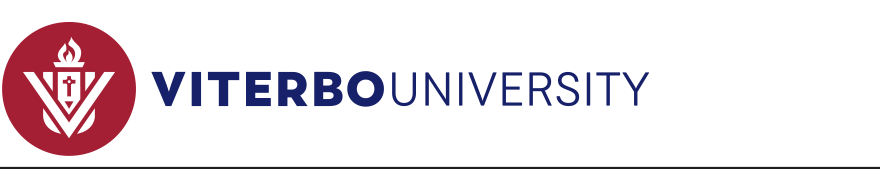 www.viterbo.edu | 900 Viterbo Drive, La Crosse, WI  54601
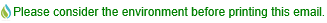 